Consider Purchasing an ADIn theNC District Pilot International85th District Convention 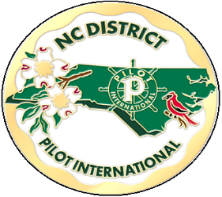 Program BookPilots can honor your Club or District LeadersPilots can celebrate Club Activities or AnniversariesPilots / Friends can advertise services or their businesses.Deadline to Purchase an Ad is March 15, 2024.Circle the ad you are purchasing.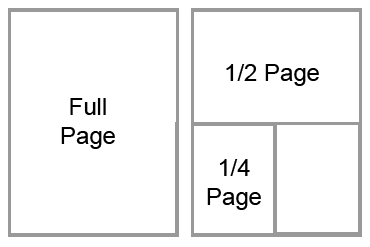 Full Page $100.00½ Page $50.00¼ Page $25.00Pilot Club ofContact Person _______________________ Phone #____________Send copy-ready ad along with payment and this form to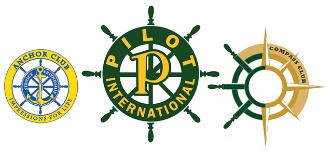 Frances Wright, NC District Treasurer1404 Canterbury RdTarboro, NC 27886		Make Check Payable to NC District Treasurer